Формы взаимодействия учителя-логопеда и воспитателей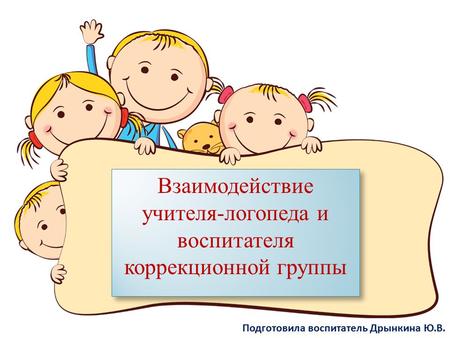 Учителя-логопеды:	Кочукова М.Н., МБДОУ «Детский сад 	№ 38  « Апельсин»	Киселева О.А., МБДОУ «Детский сад 	№ 56 «Гусельки»	Примерная тетрадь взаимосвязи учителя-логопеда и воспитателей (планирование работы со всеми детьми)Разграничение функций учителя-логопеда и воспитателей в коррекционно-образовательном процессе на основании должностных обязанностейРабочий листок взаимодействия логопеда и воспитателя по формированию звукопроизношения(индивидуальная работа с детьми)Индивидуальная работа воспитателя с детьмиИспользуемая литература: 1. Гомзяк О.С. Говорим правильно в 5-6 лет. Тетрадь взаимосвязи логопеда и воспитателя. М.:  Гном и Д, 2009.   2. Филичева Т.Б., Чиркина Г.В. Программа обучения и воспитания детей с фонетико-фонематическим недоразвитием (старшая группа). М.: МГОПИ,1993.Октябрь 1 неделя. Лексическая тема: «Осень»Октябрь 1 неделя. Лексическая тема: «Осень»Октябрь 1 неделя. Лексическая тема: «Осень»направления работызаданияпримеча-ниеразвитие артикуляционной моторикиартикуляционная гимнастикаразвитие мелкой моторикипальчиковая гимнастика «Ходит осень в нашем парке»развитие фонематических процессов- Игра «Поймай звук». Дети хлопают на звук И.- Выделить начальный звук в словах: Игорь, ива, индюк, Ира, иволга и т.д.развитие лексико-грамматических категорий- Игра «Один — много». Дерево — деревья. Лист — листья. Трава — травы. И т.д.- Игра «Скажи наоборот».Тепло — холодно, пасмурный день — солнечный день, длинный день — короткий день, сухой — мокрый, ранняя осень — поздняя осень, листья вырастают — листья опадают, прилетают — улетают.  И т.д.- Игра «Подбери признак». Небо осенью (какое?). Солнце, погода, деревья, трава.развитие связной речиЗнакомство со стихотворением Н.Антоновой «Желтой краской кто-то» (по желанию можно выучить)Работа воспитателя и логопеда в процессе изучения лексических темРабота воспитателя и логопеда в процессе изучения лексических темЛогопед знакомит детей с лексико-грамматическими категориями, выявляя детей с которыми необходимо работать на индивидуальных занятиях.Воспитатель - проводит занятия по развитию речи, ознакомлению с окружающим и с художественной литературой с учетом лексических тем;  пополняет, уточняет и активизирует словарный запас детей в процессе режимных моментов (сборы на прогулку, дежурство, умывание, игра);  включает отработанные грамматические конструкции в ситуацию естественного общения у детей;систематически контролирует грамматически правильность речи детей в течение всего времени общения с ним.Работа воспитателя и логопеда при коррекции звукопроизношенияРабота воспитателя и логопеда при коррекции звукопроизношенияПодготовительный этапПодготовительный этапЛогопед вырабатывает и тренирует движения артикуляционного аппарата, которые были неправильными или совсем отсутствовали.Воспитатель по заданию логопеда в игровой форме закрепляет у детей положения и движения органов артикуляционного аппарата.  Этап появления звукаЭтап появления звукаЛогопед ставит звуки, используя специальные приемы и отработанные на предыдущем этапе движения органов артикуляционного аппаратаВоспитатель закрепляет произнесение поставленного логопедом звука, фиксируя внимание ребенка на его звучании и артикуляции, используя картинки-символы и звукоподражания.Этап усвоения звука (правильное произношение звука)Этап усвоения звука (правильное произношение звука)Логопедавтоматизирует поставленные звуки, дифференцирует их на слух и в произношении, последовательно вводит его в речь (в слог, слово, предложение, потешки, стихи, связную речь)Воспитатель по заданию логопеда с детьми закрепляет поставленный логопедом звук, дифференцирует со смешиваемыми фонемами на слух и в произношении, используя речевой материал, рекомендуемый логопедом.  Работа воспитателя и логопеда при формировании связной речиРабота воспитателя и логопеда при формировании связной речиОбучение связной речи: развернутому смысловому высказыванию, состоящему из логически сочетающихся грамматически правильных предложенийФормирование связной речи (заучивание стихотворений, потешек, текстов, знакомство с художественной литературой, работа над пересказом и составлением всех видов рассказывания).№ п/пФами-лия имяребенкаИндивидуаль-ные  заданияОтметки воспитателя о выполненииОтметки воспитателя о выполненииОтметки воспитателя о выполненииОтметки воспитателя о выполненииОтметки воспитателя о выполнении№ п/пФами-лия имяребенкаИндивидуаль-ные  заданияпнвтсрчтпт1.Катя С.1.Артикуля-ционные упражнения для свистящих звуков2. Упр. «Насос»++2.Ваня К.1. Тетрадь на звук Р, стр. 1, № 3,5+++Фамилия, имя ребенкаПримечанияпонедельникпонедельник1.2.вторниквторник1.2.средасреда1.2.четвергчетверг1.2.пятницапятница1.2.